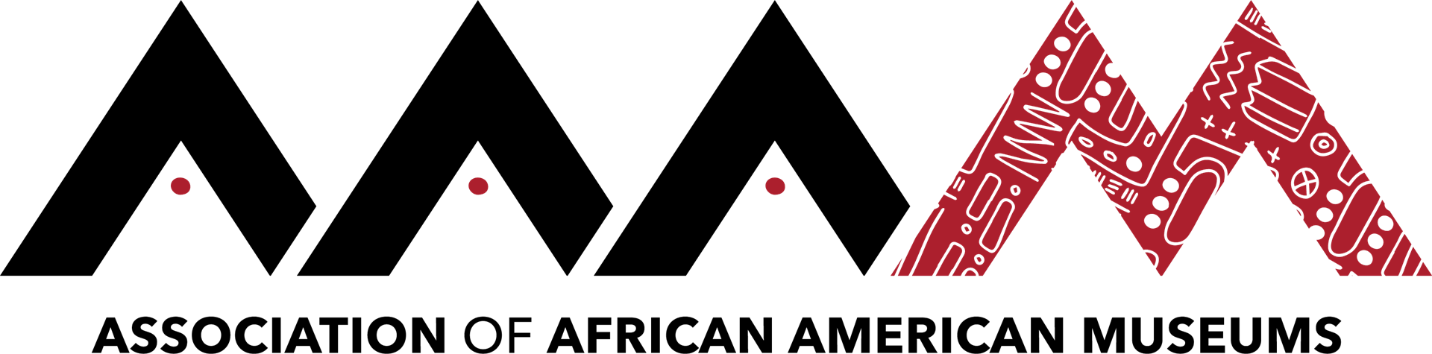 2019 Annual Conference | Jackson, MississippiReverend Teddy R. ReevesClick here to schedule your 15-minute Speed Networking Session 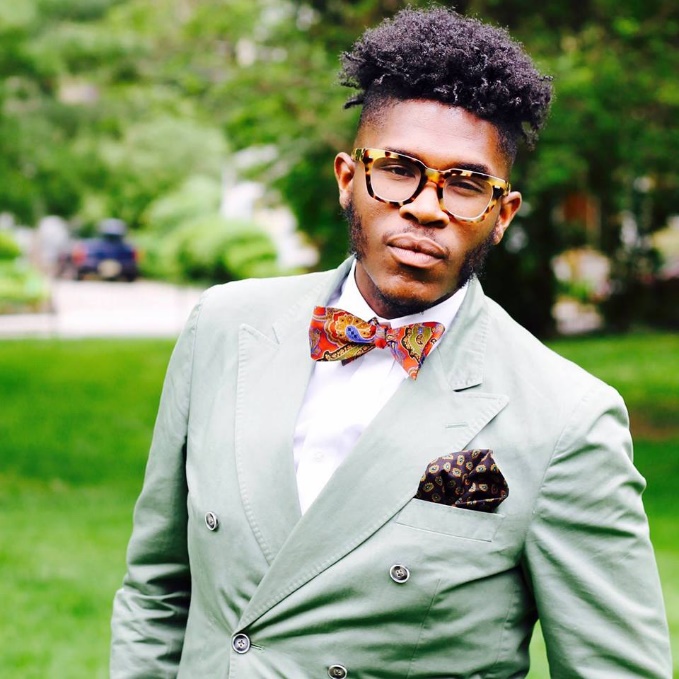 